				Blumberg, 20.06.2017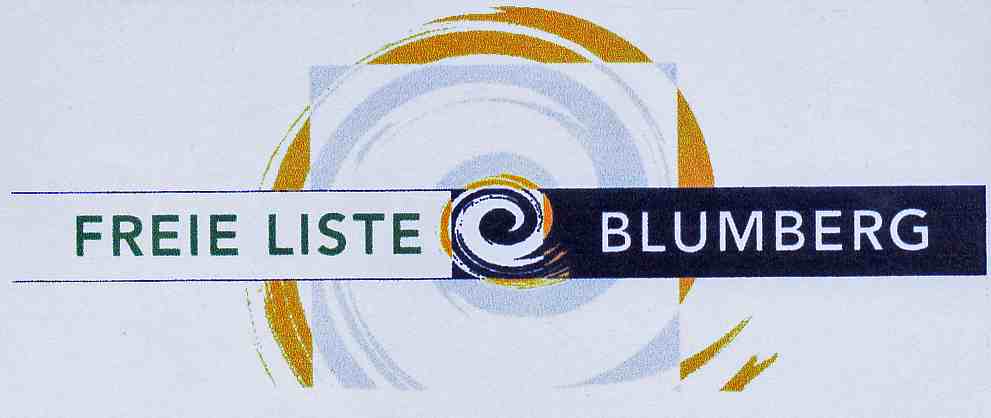 Hannes Jettkandt	Fraktionssprecher	Achdorferstr.38	78176 BlumbergBürgermeister Markus KellerRathaus78176 BlumbergStellungnahme der Fraktion „Freie Liste Blumberg“ zum Nahverkehrsplan 2017 für den Schwarzwald-Baar-Kreis4.3.1.1Vorgesehen ist, dass die Linie 277 über das Gewerbegebiet Vogelherd und den Dienstleistungsbereich in der Leo-Wohleb-Straße zur Haltestelle Stadtbrunnen geführt werden soll. Es sollte eine zusätzliche Haltestelle auf Höhe der Pestalozzi-Straße (250 m Fußweg zur Weiherdammschule) eingerichtet werden. Das Schulzentrum soll im Bereich oberhalb des Schulgebäudes neue Haltestellen erhalten. ……Die gegenüber heute erweiterte Linienführung bietet ein deutlich bessere fußläufige Erschließung der Wohngebiete und Schulstandorte in Blumberg.Anmerkungen der FraktionDie Stadt Blumberg entwickelt momentan ein Schulkonzept, das alle Schulen Blumbergs  im Bereich des Schulzentrums zentralisiert. In diesem Zusammenhang ist auch an eine Optimierung der Haltestellen  für den Schülerverkehr zu denken. Da momentan noch keine konkreten Vorstellungen zur Ausrichtung, zu Neu- bzw.,Anbauten im Schulzentrum vorhanden sind, ist eine Festlegung auf eine neue Bushaltestelle in der Steigäckerstraße nicht sinnvoll. Bei der momentanen Ausrichtung der Schulgebäude mit ihren Eingangsbereichen zur breiten und mit Schülerwarteräumen versehenen Achdorferstraße hin lehnen  wir eine Verlegung der Haltestellen in die Steigäckerstraße ( Kreuzungsbereiche, Steigung) ab. Immense Investitionskosten für eine sichere, für ca 350 Schülerinnen und Schüler adäquate Haltestelle wären notwendig.Haltestelle PestalozzistraßeDurch die Zentralisierung der Schulen im Schulzentrum wird die Weiherdammschule am gegenwärtigen Standort nicht mehr existent sein.Die Haltestelle Stadtbrunnen ist nur unwesentlich weiter von der Weiherdammschule entfernt.Zufahrt nach Blumberg über den TunnelwegBei der relativ langgezogenen Rechtskurve und der geringen Straßenbreite sind kritische Verkehrssituationen nicht auszuschließen.Die Stadt Blumberg erarbeitet momentan ein innerstädtischen Verkehrskonzept. Dabei evtl. geänderte Verkehrsführungen können Einfluss auf die Linienführung des ÖPNV haben.Mit freundlichen Grüßen(Fraktionssprecher FL)